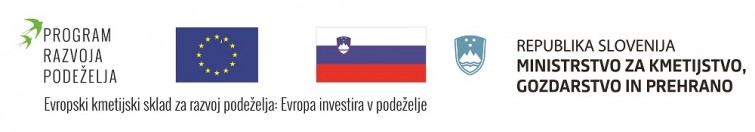 Projekti: VAV SKUPNOST : Partnerstvo s kmetijami za Varno, Aktivno in Vključujočo skupnost (VAV skupnost)Glavni razlog za projekt Partnerstvo s kmetijami za Varno, Aktivno in Vključujočo skupnost (VAV skupnost) je iskati v slabem družbenem položaju precejšnjega dela kmečke populacije, ki je med najnižjimi v Sloveniji, še zlasti to velja za tiste z manjšimi družinskimi kmetijami.S projektom želimo prispevati k izboljšanju možnosti za življenje na podeželju, manjšim kmečkim gospodarstvom pa z novimi nekmetijskimi dejavnostmi omogočiti nove dohodkovne vire, ki bodo kmetijam omogočali dosegati »normalne« pogoje za življenje in s tem prispevati k poseljenosti podeželja in socialni vzdržnosti na podeželju tudi za marginalne skupine.Glavni cilj projekta je s pomočjo izobraževanja, povezovanja in izkoriščanja sinergije med partnerji, pripraviti programe, ki jih bosta partnerski kmetiji v sodelovanju z drugimi partnerji poskusno izvedli. S tem se bo vključenima kmetijama pomagalo nadgraditi njihove dosedanje dejavnosti z novimi nekmetijskimi dejavnostmi.Glavne dejavnosti:Kooridnacija in vodenje projektaIzobraževanje in usposabljanje za projektne partnerje:  Izobraževanje in usposabljanje za delo z izbranimi ciljnimi skupinami (Dostopnost prostora, storitev, informacij za osebe s posebnimi potrebam, Izobraževanja in usposabljanja za delo s slepimi in slabovidnimi osebami , Izobraževanje   za delo z  osebami z dolgotrajnimi  težavami v duševnem zdravju in osebami z motnjami v duševnem in/ali telesnem razvoj, Izobraževanje in usposabljanje za delo z živili). Izobraževanja in usposabljanja za pripravo in izvedbo poizkusnih dejavnosti na kmetiji  (Samooskrba na kmetijah,  Gojenje zelišč in njihova uporaba na kmetijah,  Trendi v kulinariki, Trendi v aranžiranju pogrinjkov, Priprava jedi iz zelišč, Trženje storitev).Izobraževanja za pripravo novih storitev za izbrane ciljne skupine ( Hrana kot sredstvo za komuniciranje in izražanje čustev, Umetnost kot sredstvo za komuniciranje in izražanje čustev, Živali kot sredstvo za komuniciranje in izražanje čustev, Primeri dobrih praks s področja storitev za ciljne skupine). Priprava in poizkusna izvedba aktivnosti ( Iz zemlje na krožnik, Uporaba keramike v gospodinjstvu, Terapija s konji, Spoznaj kmetijo s konji, Prenos znanj na druge kmetije).Izdelava zunanje evalvacijePromocija in obveščanje javnosti.Partnerji: Zavod GOST na Planoti so.p. - vodilni partner, VDC Postojna, kmetija Alenka Gololičič, kmetija Dejan Strgar Trajanje projekta: 24 mesecev; 16. julij 2018 - 16. maj 2020Vrednost projekta: 37.173,02  EURProjekt sofinanciran s strani Evropskega kmetijskega sklada za razvoj podeželja (EKSRP), Evropa investira v podeželje; Prejemnik podpore iz Programa razvoja podeželja RS 2014–2020,  Podukrep 16.9 Podpora za diverzifikacijo kmetijskih dejavnosti v zvezi z zdravstvenim varstvom, socialnim vključevanjem, kmetijstvom, ki ga podpira skupnost, ter izobraževanjem o okolju in hrani.